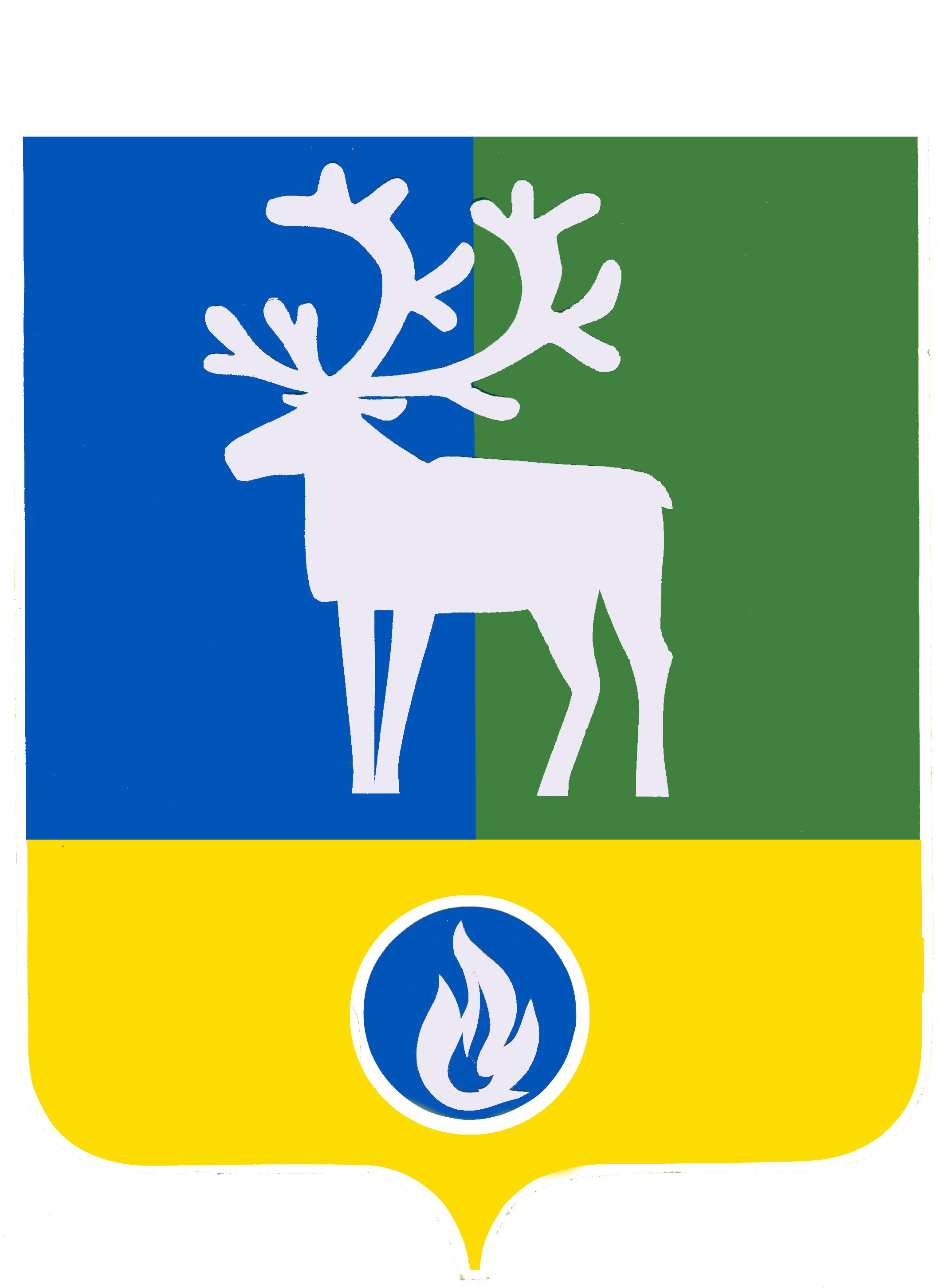 СЕЛЬСКОЕ ПОСЕЛЕНИЕ ВЕРХНЕКАЗЫМСКИЙБЕЛОЯРСКИЙ РАЙОНХАНТЫ-МАНСИЙСКИЙ АВТОНОМНЫЙ ОКРУГ – ЮГРААДМИНИСТРАЦИЯ СЕЛЬСКОГО ПОСЕЛЕНИЯ ПОСТАНОВЛЕНИЕот 23 апреля 2014 года                                                                                                            № 62О внесении изменений в административный регламент предоставления муниципальной услуги «Прием заявлений, документов, а также постановка граждан на учёт в качестве нуждающихся в жилых помещениях»В соответствии со статьей 9.6 Закона Ханты-Мансийского автономного округа – Югры  от 11 июня 2010 года № 102-оз «Об административных правонарушениях»                  п о с т а н о в л я ю:1. Внести в административный регламент предоставления муниципальной услуги «Прием заявлений, документов, а также постановка граждан на учёт в качестве нуждающихся в жилых помещениях», утвержденный постановлением администрации сельского поселения Верхнеказымский от 15 апреля 2011 года № 34 «Об утверждении административного регламента предоставления муниципальной услуги «Прием заявлений, документов, а также постановка граждан на учёт в качестве нуждающихся в жилых помещениях» следующие изменения:1) абзац седьмой подпункта 1.3.2 пункта 1.3 раздела I «Общие положения» изложить в следующей редакции:«График работы: вторник - пятница: с 9-00 до 20-00;суббота: с 9-00 до 16-00;воскресенье, понедельник – выходные дни.»;2) в разделе II «Стандарт предоставления муниципальной услуги»:а) абзац первый пункта 2.4 изложить в следующей редакции:«Общий срок предоставления муниципальной услуги составляет 15 рабочих дней со дня предоставления заявления о принятии на учет и иных представленных или полученных по межведомственным запросам документов в администрацию.»;б) пункт 2.5 дополнить абзацем шестым следующего содержания:«4.1) Законом Ханты-Мансийского автономного округа – Югры от 11 июня                2010 года № 102-оз «Об административных правонарушениях» («Собрание законодательства Ханты-Мансийского автономного округа – Югры», 01.06.2010-15.06.2010, № 6 (часть I), ст. 461);»;в) в абзаце первом пункта 2.13 слова «в электронном документообороте» заменить словами «в журнале регистрации поступающих документов»;3) пункт 4.3 раздела IV «Формы контроля за исполнением административного регламента» дополнить абзацами третьим, четвертым, пятым и шестым следующего содержания:«Должностное лицо администрации (организации, участвующей в предоставлении муниципальной услуги), ответственное  за осуществление соответствующих административных процедур настоящего административного регламента, несет административную ответственность в соответствии  с законодательством  Ханты-Мансийского автономного округа – Югры за:нарушение срока регистрации запроса заявителя о предоставлении муниципальной услуги и срока предоставления  муниципальной услуги;неправомерные отказы в приеме у заявителя документов, предусмотренных для предоставления муниципальной услуги, в исправлении допущенных опечаток, ошибок в выданных в результате предоставления муниципальной услуги документах либо за нарушение установленного срока осуществления таких исправлений;превышение максимального срока ожидания в очереди при подаче запроса о предоставлении муниципальной услуги, а равно при получении результата предоставления муниципальной услуги (за исключением срока подачи запроса в многофункциональном центре).».	2. Опубликовать настоящее постановление в газете «Белоярские вести».3. Настоящее постановление вступает в силу после его официального опубликования.4. Контроль за выполнением постановления возложить на заведующего сектором организационной деятельности администрации сельского поселения Верхнеказымский С.В.Глущенко.Глава сельского поселения                                                                                    Г.Н.Бандысик